S1. ASD, ADHD, RAD/DAD networks 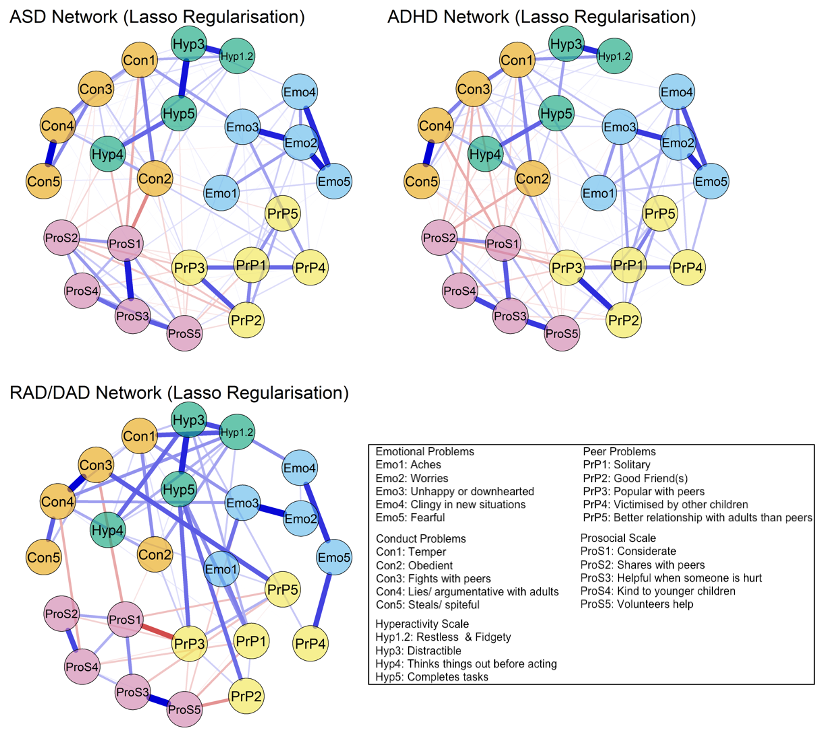 S2. Centrality estimates all networks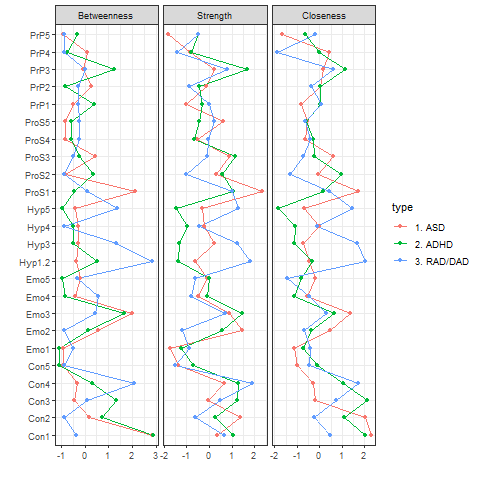 S3. ASD Bootstrapped Edge Weights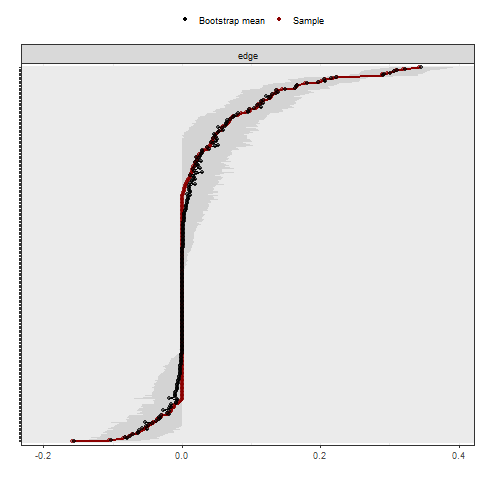 S4. ADHD Bootstrapped Edge weights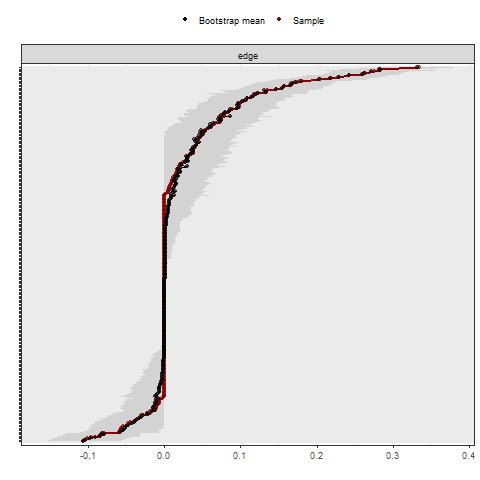 S5. RAD/DAD Bootstrapped Edge weights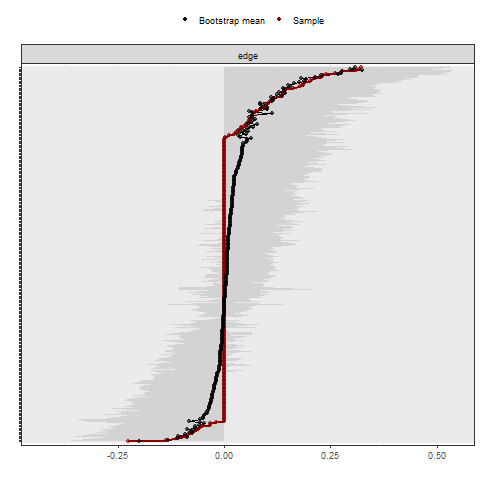 S6. Bootstrapped differences (alpha =0.05) in Strength centrality for RAD/DAD network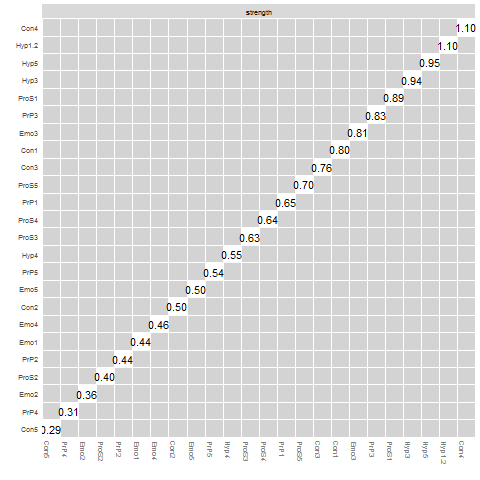 Non-parametric bootstrap (number of bootstraps = 2000). Black boxes represent statistically significant differences (alpha = 0.05), whereas grey boxes denote non-significant differences. Values cutting diagonally across the centre line are strength valueRAD/DAD Networks Strength centrality As shown in Figure 3, it would appear that “lies/ argumentative with adults” (Con4), “restless & fidgety” (Hyp 1.2), “completes tasks” (Hyp5), “distractible” (“Hyp3”) and “considerate” (pros1). However, in light of the centrality stability analysis and the fairly wide confidence intervals observed during bootstrapping, RAD/DAD networks should be interpreted as especially exploratory. Further, the nonparametric test of differences in Strength yielded no significant items. This indicates that no items were statistically more different in terms of Strength centrality compared to other items. S7. Descriptive Statistics for the entire cohort (n = 11,443)Y=Years, SD = Standard DeviationS8. Participant flow chart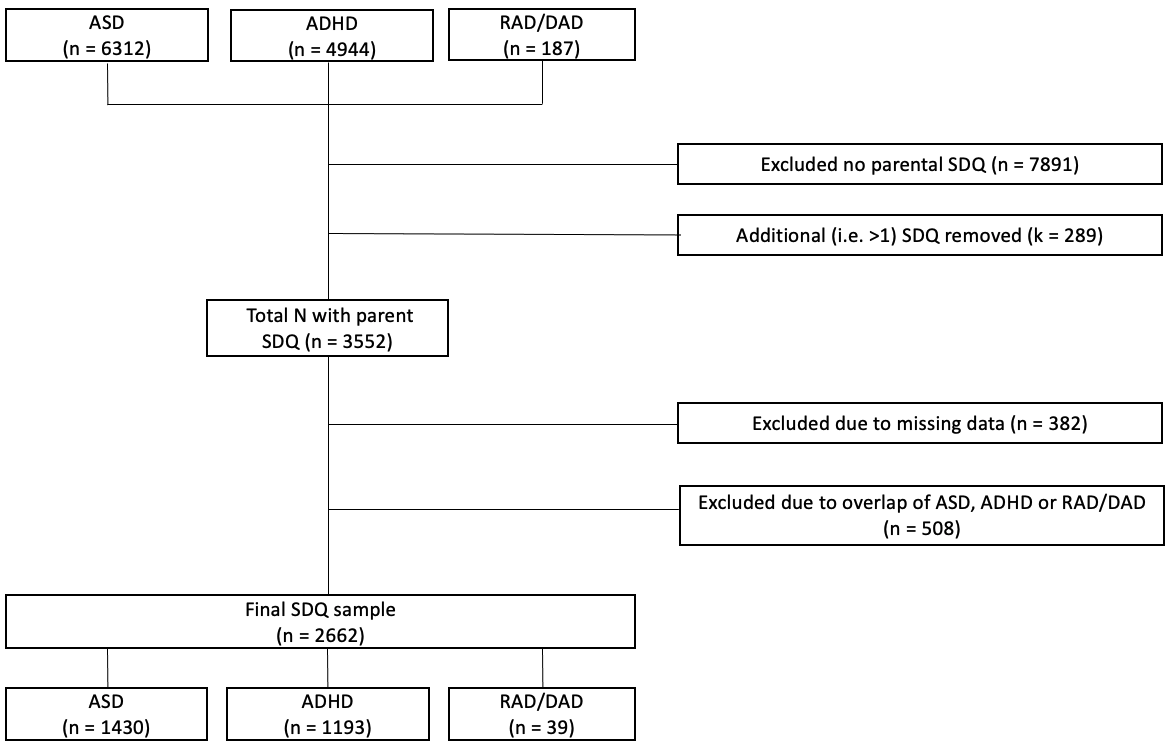 S9. Item level SDQ Descriptive StatisticsSD = Standard Deviation; Skew = Skewness S10. Line graph with SDQ scales and Total Difficulties 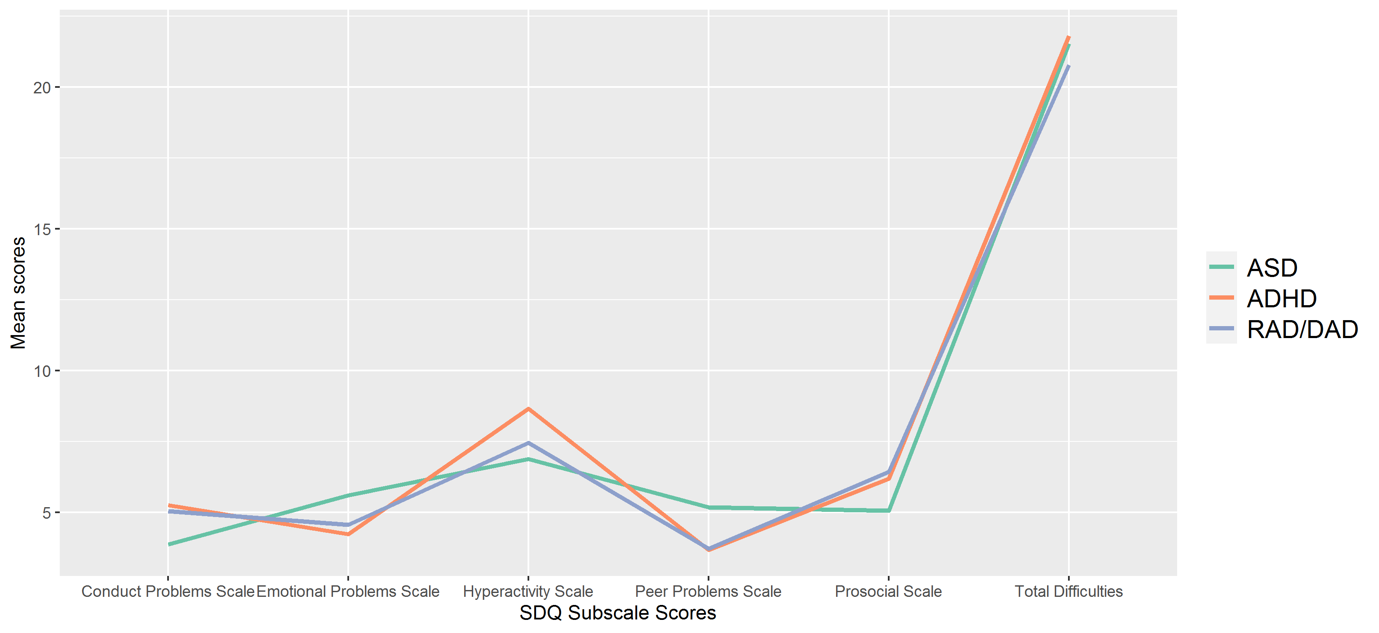 S11. Unadjusted and Adjusted mean values following analysis of variance S12. Edge Strength ASD and ADHD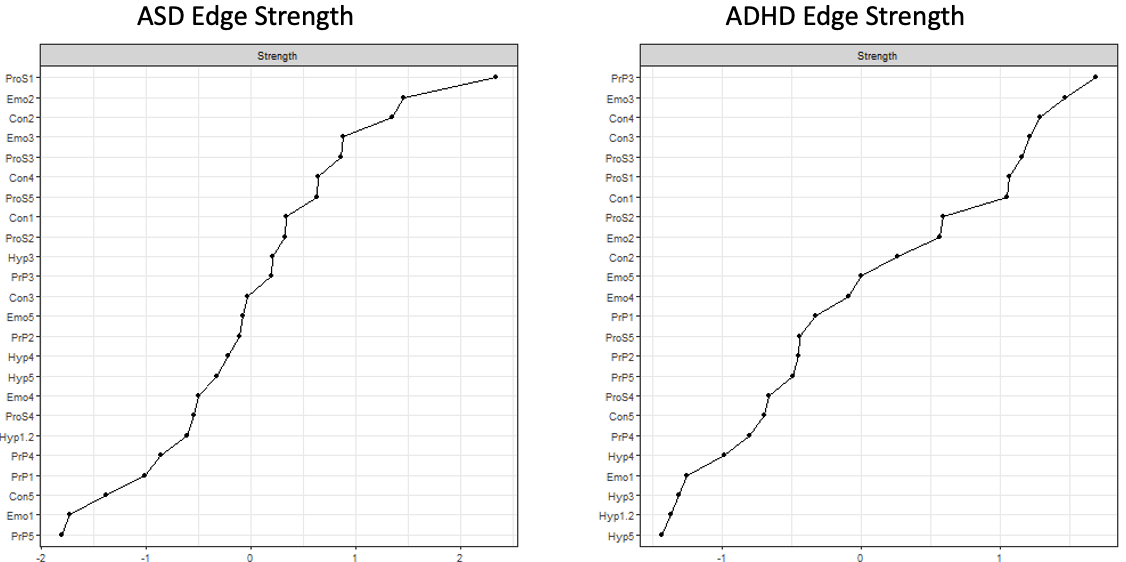 Please note differences in x and y-axis. S13. Stability of Centrality Estimates for each network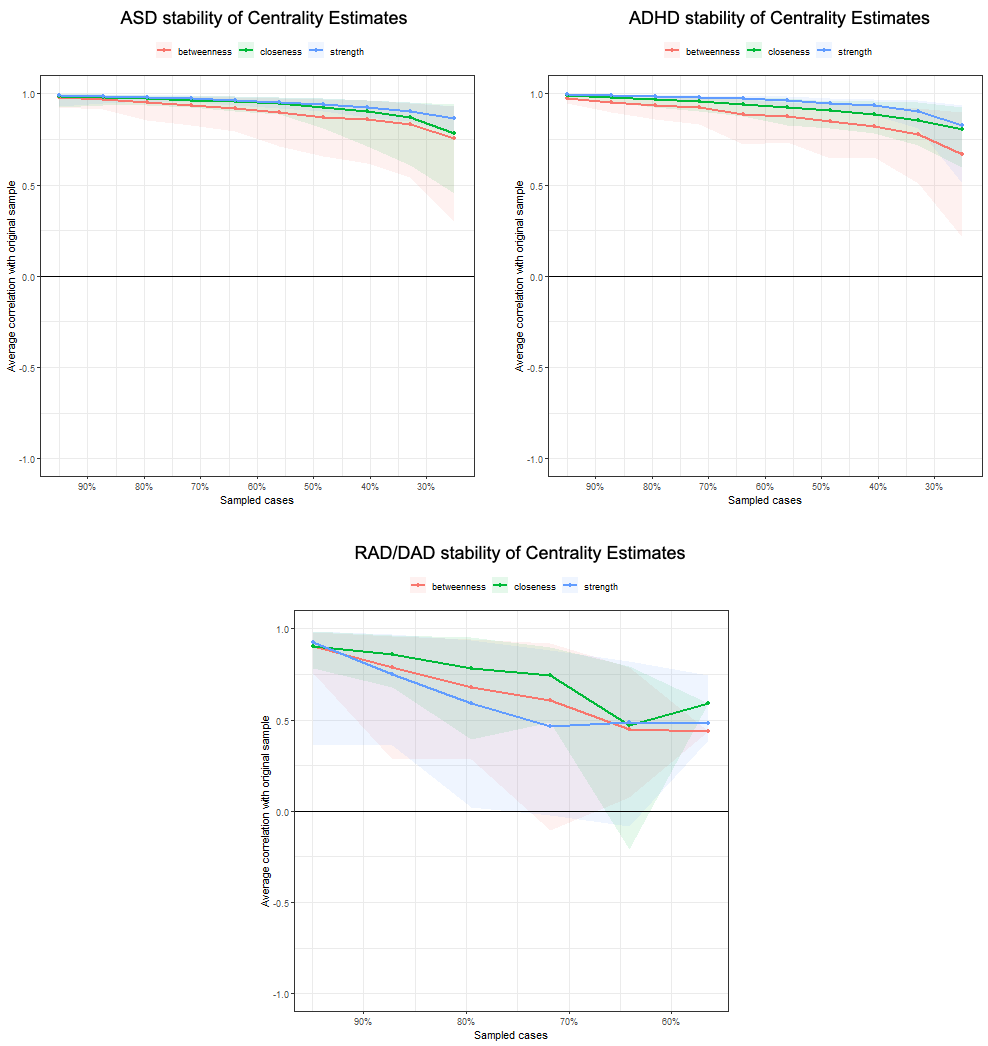 S14. Bootstrapped differences (alpha =0.05) in Strength centrality for ASD network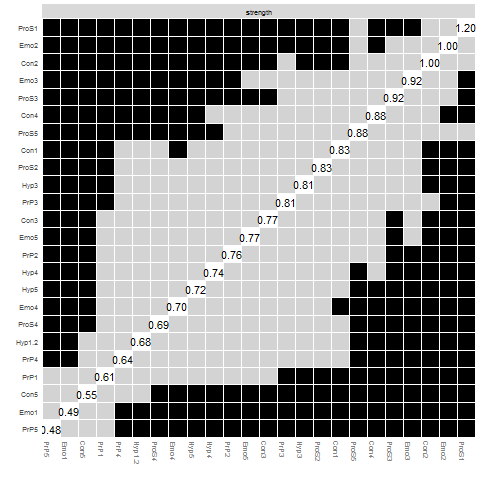 Non-parametric bootstrap (number of bootstraps = 2000). Black boxes represent statistically significant differences (alpha = 0.05), whereas grey boxes denote non-significant differences. Values cutting diagonally across the centre line are strength values. S15. Bootstrapped differences (alpha =0.05) in Strength centrality for ADHD network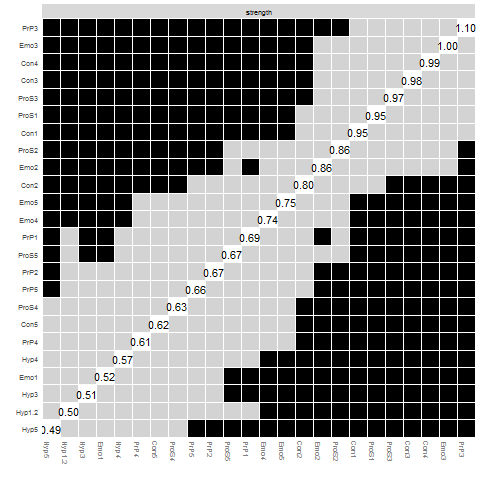 Non-parametric bootstrap (number of bootstraps = 2000). Black boxes represent statistically significant differences (alpha = 0.05), whereas grey boxes denote non-significant differences. Values cutting diagonally across the centre line are strength value.S16. Community detection using Spin glass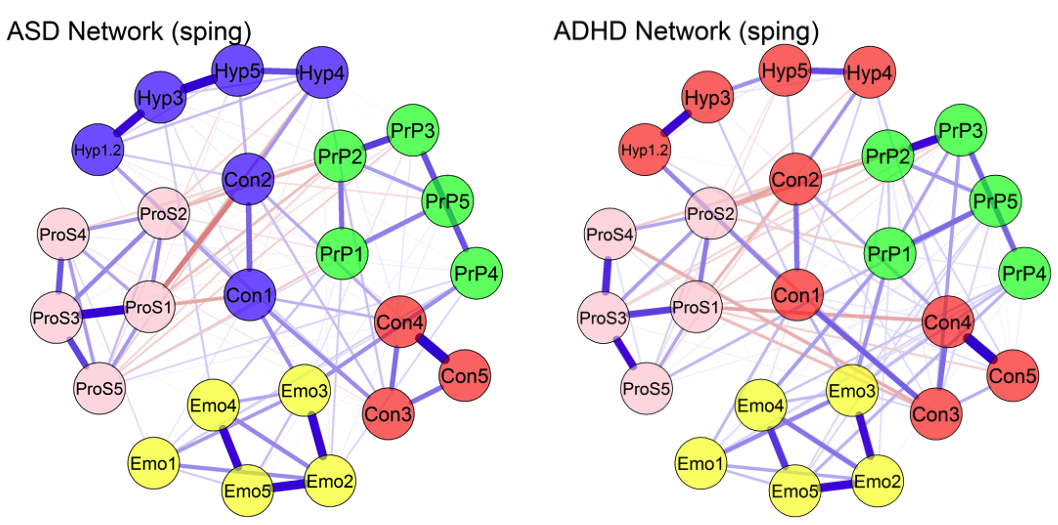 In these networks communities of nodes are identified by their colours. S17. ASD Gender Networks 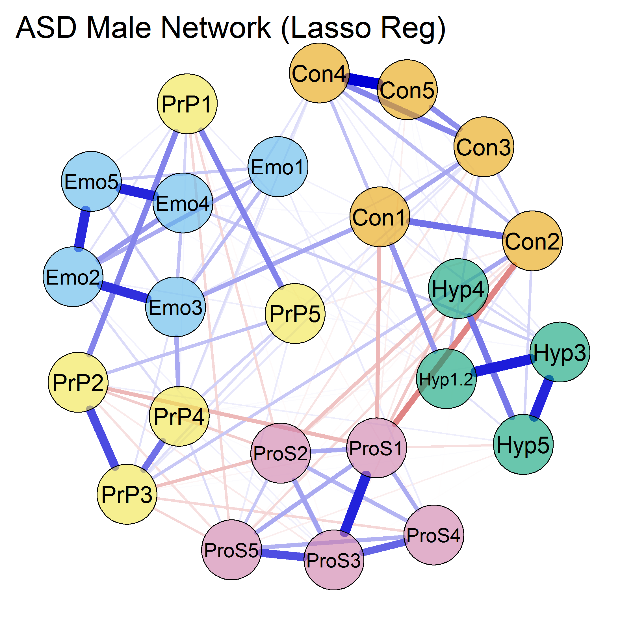 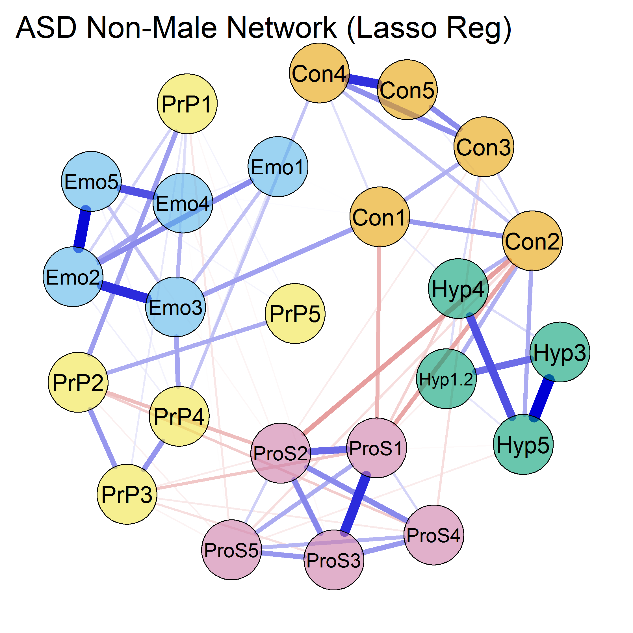 S18. Bootstrapped differences edge strength centrality ASD Male network (alpha = 0.05)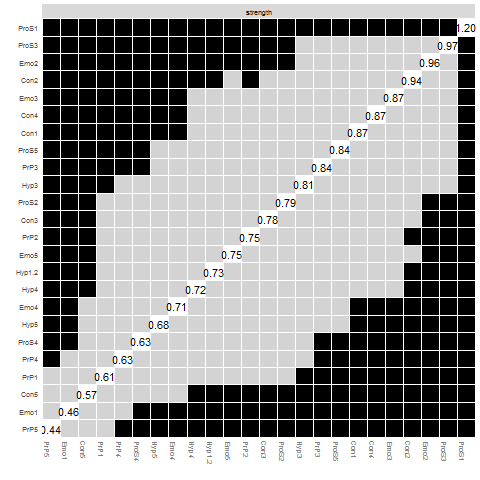 Non-parametric bootstrap (number of bootstraps = 2000). Black boxes represent statistically significant differences (alpha = 0.05), whereas grey boxes denote non-significant differences. Values cutting diagonally across the centre line are strength valueS19. Bootstrapped differences edge strength centrality ASD Non-Male network (alpha = 0.05)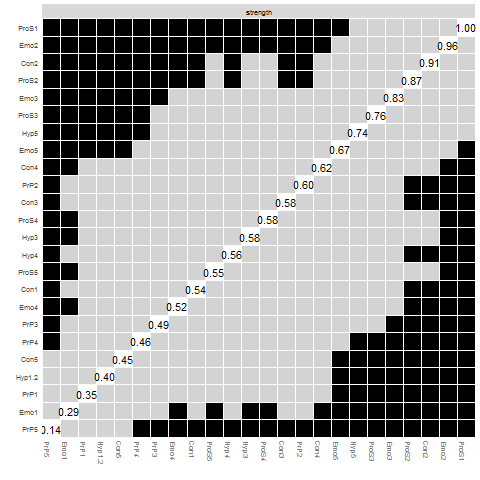 Non-parametric bootstrap (number of bootstraps = 2000). Black boxes represent statistically significant differences (alpha = 0.05), whereas grey boxes denote non-significant differences. Values cutting diagonally across the centre line are strength valueS20. Stability of Centrality Estimates ASD Male Network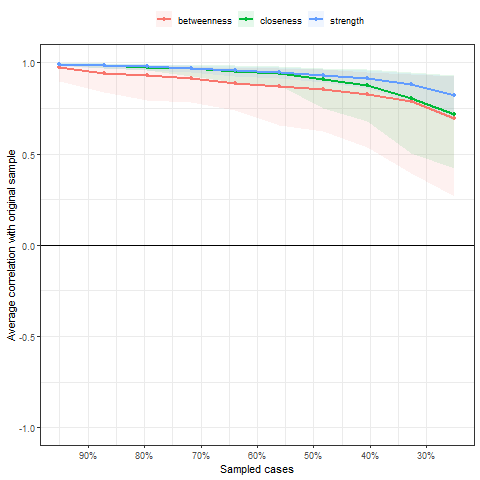 S21. Stability of Centrality Estimates ASD Non-Male Network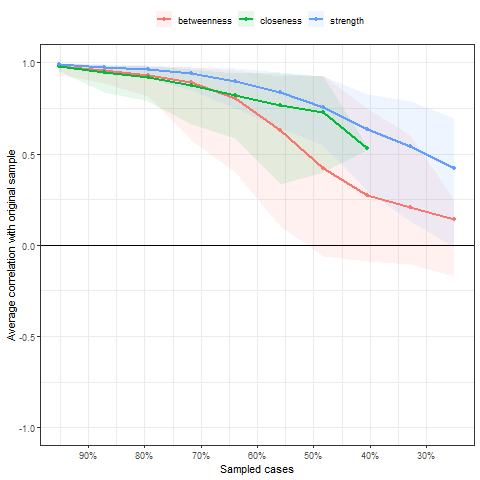 S22. ADHD Gender network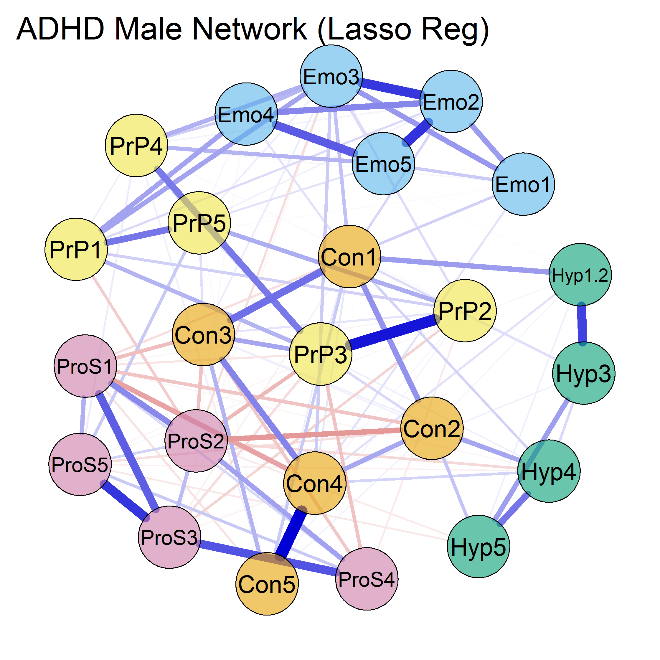 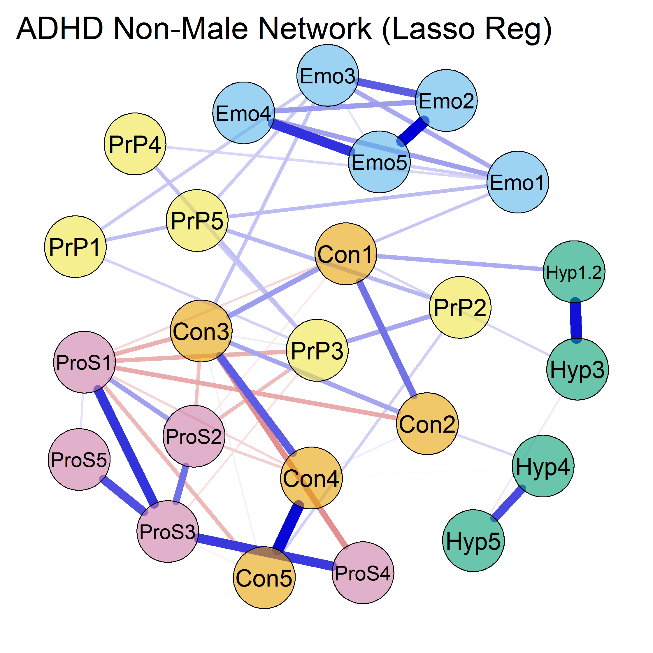 S23. Bootstrapped differences edge strength centrality ADHD Male network (alpha = 0.05)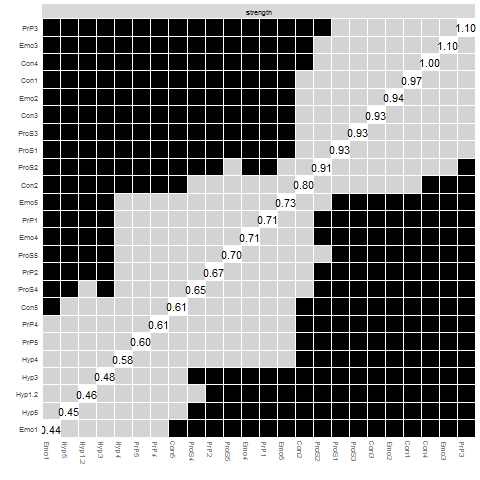 Non-parametric bootstrap (number of bootstraps = 2000). Black boxes represent statistically significant differences (alpha = 0.05), whereas grey boxes denote non-significant differences. Values cutting diagonally across the centre line are strength valueS24. Bootstrapped differences edge strength centrality ADHD Non-Male network (alpha = 0.05)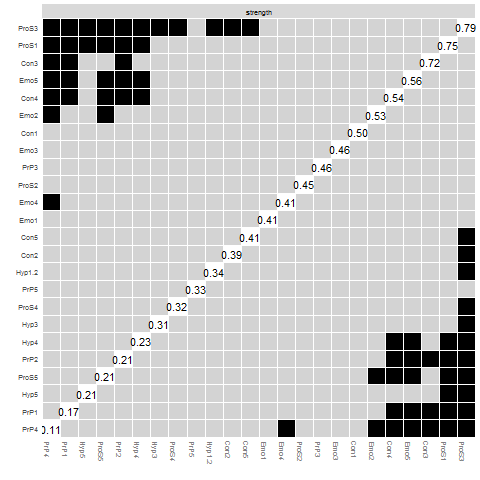 Non-parametric bootstrap (number of bootstraps = 2000). Black boxes represent statistically significant differences (alpha = 0.05), whereas grey boxes denote non-significant differences. Values cutting diagonally across the centre line are strength valueS25. Stability of Centrality Estimates ADHD Male Network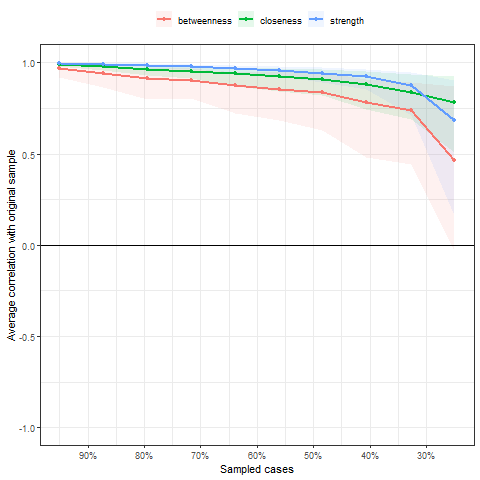 S26. Stability of Centrality Estimates ADHD Non-Male Network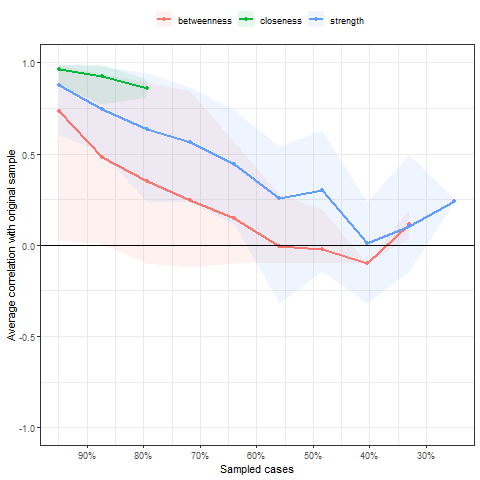 S27. ASD AGE Networks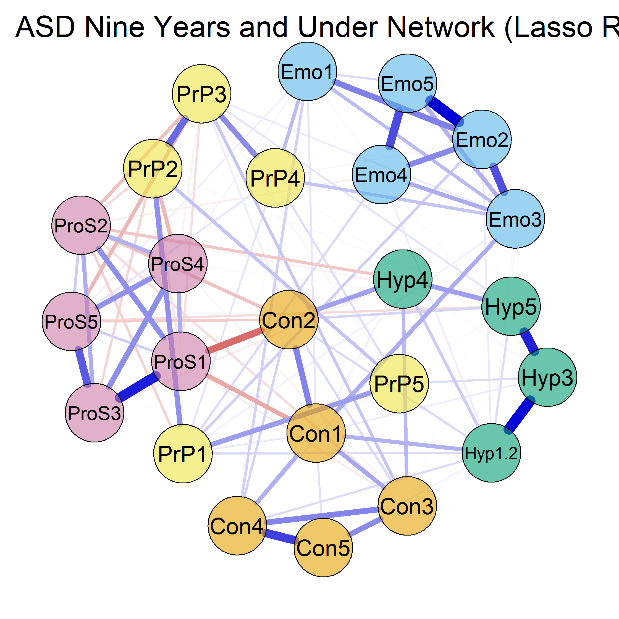 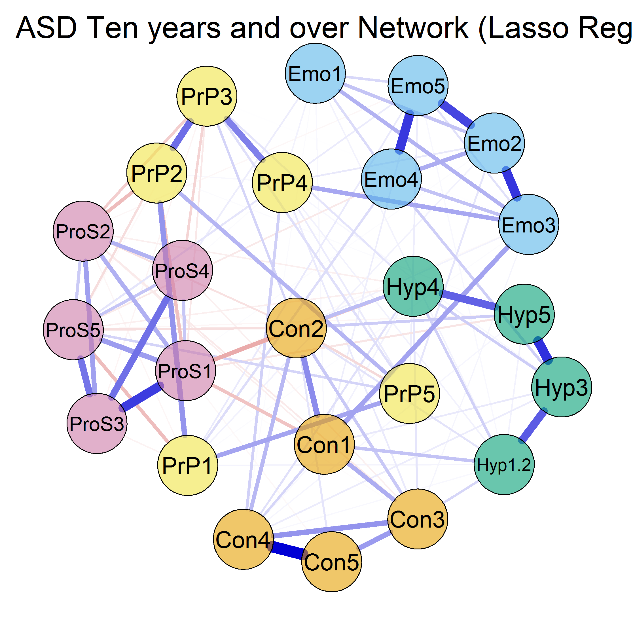 S28. Bootstrapped differences edge strength centrality ASD Nine years and under network (alpha = 0.05)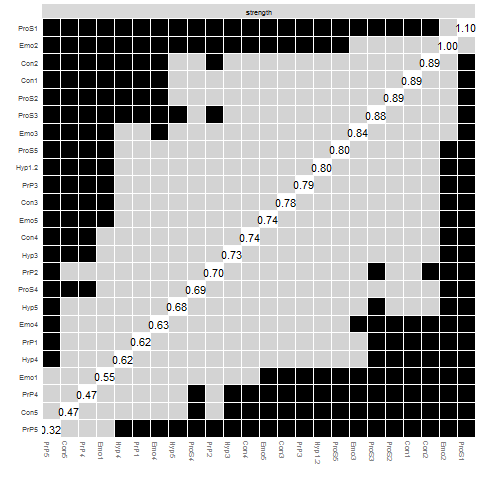 Non-parametric bootstrap (number of bootstraps = 2000). Black boxes represent statistically significant differences (alpha = 0.05), whereas grey boxes denote non-significant differences. Values cutting diagonally across the centre line are strength valueS29. Bootstrapped differences edge strength centrality ASD ten years and over network (alpha = 0.05)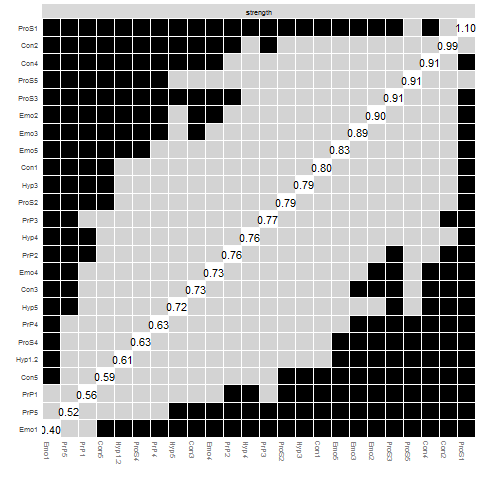 Non-parametric bootstrap (number of bootstraps = 2000). Black boxes represent statistically significant differences (alpha = 0.05), whereas grey boxes denote non-significant differences. Values cutting diagonally across the centre line are strength valueS30. Stability of Centrality Estimates ASD nine years and under Network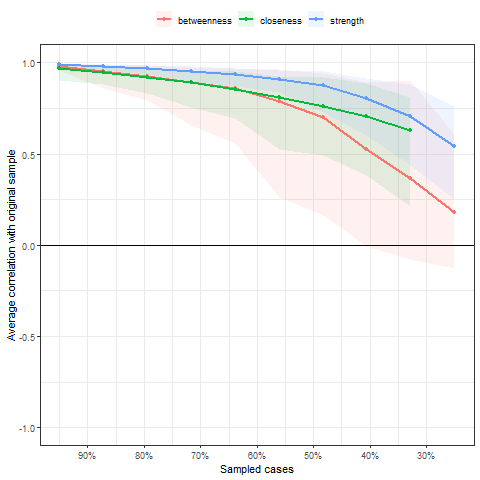 S31. Stability of Centrality Estimates ASD ten years and older Network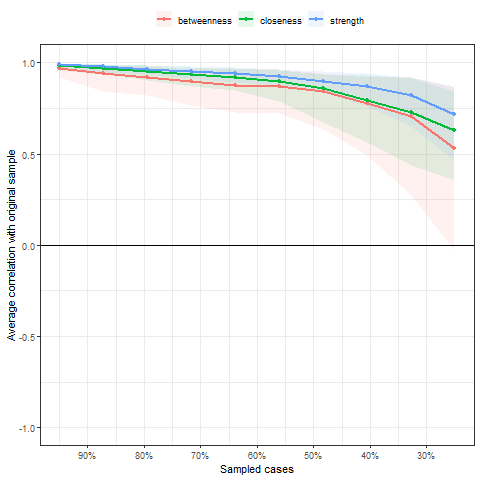 S32. ADHD Age Networks 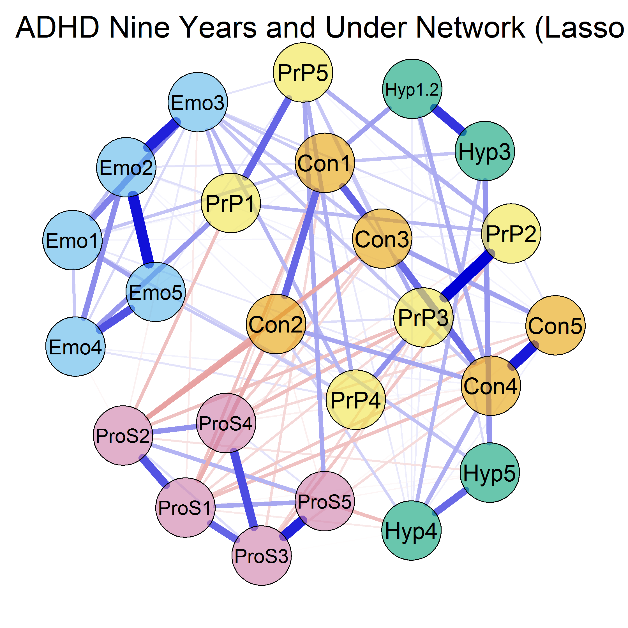 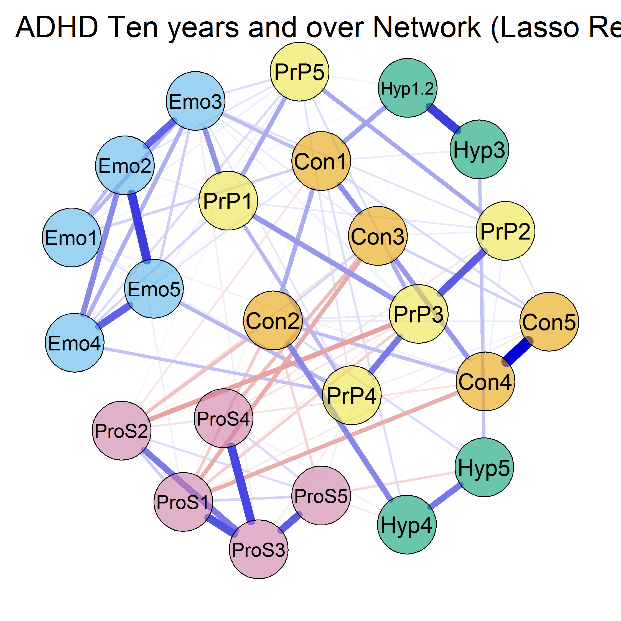 S33. Bootstrapped differences Edge Strength centrality ADHD nine years and under (alpha = 0.05)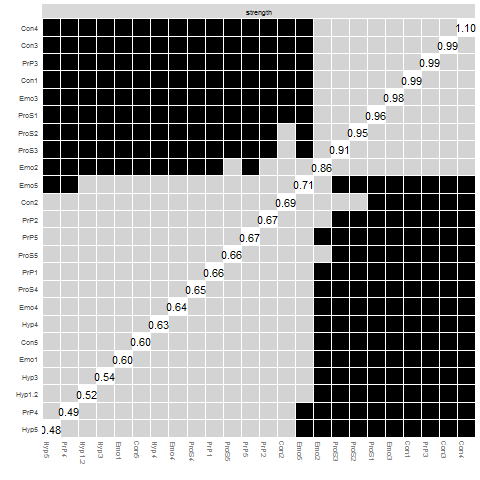 Non-parametric bootstrap (number of bootstraps = 2000). Black boxes represent statistically significant differences (alpha = 0.05), whereas grey boxes denote non-significant differences. Values cutting diagonally across the centre line are strength valueS34. Bootstrapped differences edge strength centrality ADHD ten years and older (alpha = 0.05)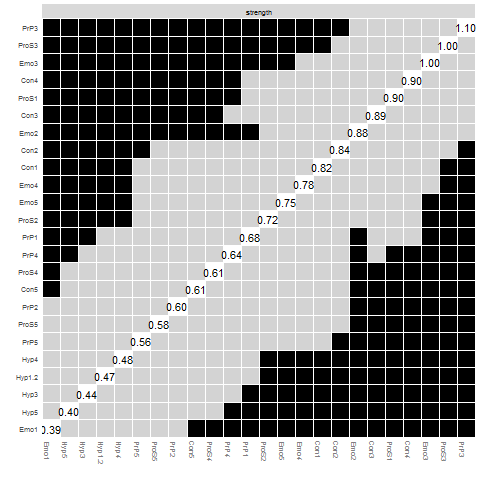 Non-parametric bootstrap (number of bootstraps = 2000). Black boxes represent statistically significant differences (alpha = 0.05), whereas grey boxes denote non-significant differences. Values cutting diagonally across the centre line are strength valueS35. Stability of Centrality Estimates ADHD nine years and under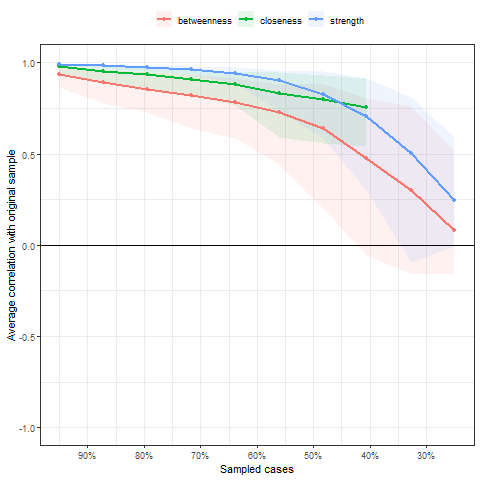 S36. Stability of Centrality Estimates ADHD ten years and older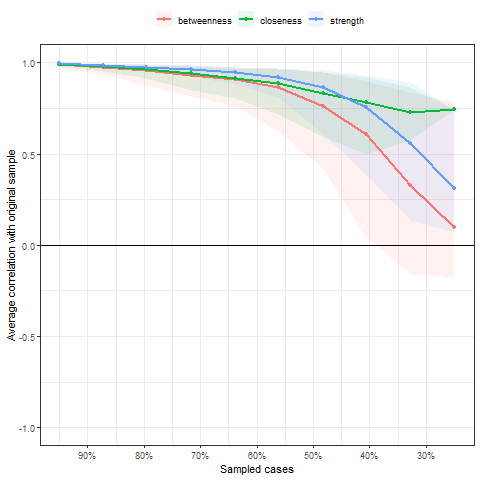 Index Diagnosis NAgeAgeAgeGender Ever diagnosis Mean Age (Y)Median(Y)SD(% Male)ASD/ ADHDADHD/ASDASD or ADHD and RAD/ DAD ASD631210.7113.776.1%1136--ADHD494410.6103.481.4%-568-RAD/ DAD1878.884.170%--37ItemASDASDASDASDADHDADHDADHDADHDRAD/DADRAD/DADMeanSDSkewKurtosisMeanSDSkewKurtosisMeanSDSkewKurtosisCon1: Temper1.420.74-0.86-0.681.530.67-1.11-0.021.410.68-0.67-0.73Con2: Obedient1.050.69-0.07-0.891.280.67-0.38-0.791.050.76-0.08-1.31Con3: Fights with peers0.510.711.04-0.290.870.790.24-1.360.690.690.46-.0.94Con4: Lies/ argumentative with adults0.610.770.80-0.881.060.77-0.10-1.321.210.77-0.35-1.28Con5: Steals/ spiteful0.280.591.972.640.530.751.02-0.480.690.800.58-1.24Emo1: Aches0.800.810.37-1.400.790.790.39-1.290.720.790.52-1.27Emo2: Worries1.250.78-0.47-1.210.900.770.17-1.290.970.780.04-1.39Emo3: Unhappy or downhearted0.960.770.07-1.320.740.730.46-1.040.770.710.33-1.03Emo4: Clingy in new situations1.420.74-0.85-0.711.050.83-0.09-1.541.210.83-0.38-1.49Emo5: Fearful1.170.78-0.31-1.310.750.790.47-1.250.900.790.17-1.41Hyp1.2: Restless & Fidgety1.220.86-0.43-1.511.750.56-2.103.271.330.84-0.66-1.29Hyp3: Distractible1.540.67-1.120.021.890.36-3.4912.271.690.52-1.330.75Hyp4: Thinks things out before acting1.470.67-0.89-0.391.640.61-1.511.111.510.56-0.50-0.96Hyp5: Completes tasks1.470.67-0.90-0.381.740.54-1.922.751.540.64-1.01-0.16Pros1: Considerate0.920.700.11-0.951.080.63-0.07-0.511.080.66-0.08-0.80Pros2: Shares with peers0.860.730.22-1.131.070.67-0.09-0.801.130.73-0.19-1.17Pros3: Helpful when someone is hurt1.050.76-0.09-1.251.380.66-0.60-0.681.310.66-0.38-0.84Pros4: Kind to younger children1.360.71-0.66-0.821.500.63-0.88-0.271.510.64-0.91-0.32Pros5: Volunteers help0.880.760.21-1.271.160.72-0.24-1.081.410.68-0.67-0.73Prp1: Solitary1.360.70-0.62-0.800.770.760.42-1.150.900.720.14-1.11Prp2: Good Friend(s)0.950.830.10-1.540.590.730.83-0.700.790.730.32-1.14Prp3: Popular with peers0.850.690.21-0.910.690.640.39-0.720.670.620.33-0.78Prp4: Victimised by other children0.840.780.29-1.310.720.750.51-1.070.560.750.87-0.76Prp5: Better relationship with adults than peers1.190.77-0.35-1.260.910.770.16-1.290.790.700.28-0.99ScaleASDADHDEmotional Problems Unadjusted 5.604.23Adjusted 5.574.27Conduct problems Unadjusted 3.875.26Adjusted 3.895.24Hyperactivity Unadjusted 6.888.66Adjusted 6.938.60Peer Problems Unadjusted 5.193.67Adjusted 5.173.69Pro Social Unadjusted 5.076.19Adjusted5.076.19